План-конспект урока по теме «Важнейшие классы бинарных соединений- оксиды и летучие водородные соединения»Технологическая карта учителяЭтапы урокаМесто урока в системе уроковМесто урока в системе уроковТема №3 «Соединения химических элементов» урок 2 Тема №3 «Соединения химических элементов» урок 2 Класс Класс 8 класс (базовый уровень)8 класс (базовый уровень)Тип урокаТип урокаУрок изучения нового материалаУрок изучения нового материалаФормы работы на урокеФормы работы на урокеФронтальная, групповая, индивидуальнаяФронтальная, групповая, индивидуальнаяИспользуемые педагогические технологииИспользуемые педагогические технологииПроектно-исследовательская (моделирование)Развития информационно-коммуникационно-технологической компетентности ИКТ)Проектно-исследовательская (моделирование)Развития информационно-коммуникационно-технологической компетентности ИКТ)Цель урокаЦель урокаСформировать у обучающихся понятие бинарных соединений на примере оксидов и летучих водородных  соединений.Сформировать у обучающихся понятие бинарных соединений на примере оксидов и летучих водородных  соединений.Планируемый результат:Планируемый результат:Предметные умения:дать знания обучающимся об оксидах, научить выделять оксиды среди других веществ; научить составлять формулы оксидов на основе знаний о степени окисления;моделировать строение химических веществ; раскрыть связь между химическими знаниями и повседневной жизнью человека;Метапредметные умения:расширить представления обучающихся о важнейших оксидах, их свойствах и роли в природе и жизни человека.развивать познавательный интерес к предмету, такие процессы как внимание, логическое мышление;навыки самостоятельной работы с учебником; умение анализировать информацию, применять теоретические знания на практике; Личностныепродолжить развитие химической речи учащихся, расширить кругозор учащихся с привлечением дополнительных источников информации;воспитывать чувство товарищества, взаимоуважения;воспитывать культуру речи, поведения;чувство ответственности за сохранение оксидов (на примере воды);самоконтроль и самооценка.Предметные умения:дать знания обучающимся об оксидах, научить выделять оксиды среди других веществ; научить составлять формулы оксидов на основе знаний о степени окисления;моделировать строение химических веществ; раскрыть связь между химическими знаниями и повседневной жизнью человека;Метапредметные умения:расширить представления обучающихся о важнейших оксидах, их свойствах и роли в природе и жизни человека.развивать познавательный интерес к предмету, такие процессы как внимание, логическое мышление;навыки самостоятельной работы с учебником; умение анализировать информацию, применять теоретические знания на практике; Личностныепродолжить развитие химической речи учащихся, расширить кругозор учащихся с привлечением дополнительных источников информации;воспитывать чувство товарищества, взаимоуважения;воспитывать культуру речи, поведения;чувство ответственности за сохранение оксидов (на примере воды);самоконтроль и самооценка.Основные понятияОсновные понятияОксиды, номенклатура, летучие водородные соединения, бинарные соединения, степень окисления.Оксиды, номенклатура, летучие водородные соединения, бинарные соединения, степень окисления.Организация пространства урокаОрганизация пространства урокаОрганизация пространства урокаОрганизация пространства урокаМежпредметные связиФормы работыФормы работыРесурсы ГеографияМатематикаИндивидуальная работа с печатной тетрадьюГрупповая работа с электронной программой «Конструктор молекул»Сообщения обучающихся с демонстрац. презентациямиКомпьютер, интерактивная доскаИндивидуальная работа с печатной тетрадьюГрупповая работа с электронной программой «Конструктор молекул»Сообщения обучающихся с демонстрац. презентациямиКомпьютер, интерактивная доскаУчебник химии 8 класса и печатная рабочая тетрадь (УМК Габриелян О.С.)Электронная программа «Виртуальная химическая лаборатория 8-9 класс» (конструктор молекул)ЭтапыСодержаниедеятельностьдеятельностьЭтапыСодержаниеучителяобучающихсяОрганиза-ционный момент(3 мин.)Организация рабочего пространства, приветствие учащихся, проверкаприсутств. на уроке, анализ выполнения домашнего заданияПриветствие учителя. Проверка готовности класса к уроку. Психологический настрой класса. Отметка присутствующих на уроке.Знакомство с формой работы на уроке, распределяются по парам, задают вопросы по домашнему заданию. Изучение нового материала(30 мин.)Знакомство с составом, номенклатурой, физическими свойствами, нахождением в природе и  применением оксидов и летучих водородных соединений.Добрый день ребята и уважаемые гости!Мы продолжаем изучение соединений химических элементов. На предыдущих уроках мы познакомились с бинарными соединениями. Скажите, какие соединения называются бинарными? (соединения, которые состоят из двух элементов)Вопросы для класса: обучающ. задают вопросы по цепочке, выбирая того кто будет отвечать следующим. Отвечавшие ученики фиксируют свои ответы в табло  самоконтроля (фронтальный опрос).Примерные вопросы:Какие  вещества называются бинарными?
Что называется степенью окисления?
Какую с.о. будут иметь элементы, если они отдают  электроны?
Какую с.о. будут иметь элементы, если они принимают электроны?
Как определить, сколько электронов будут отдавать, или принимать элементы?
Какую степень окисления будут иметь одиночные атомы или молекулы?
Как будут называться соединения, если в формуле на втором месте стоит сера?
Как будут называться соединения, если в формуле на втором месте стоит хлор?
Как будут называться соединения, если в формуле на втором месте стоит водород?
Как будут называться соединения, если в формуле на втором месте стоит азот?
Как будут называться соединения, если в формуле на втором месте стоит кислород?
Работа с учебной презентацией (слайд №1) На экране вы видите формулы химических веществ. Распределите их по группам и укажите признак по которому вы их разделили (слайд №2)Давайте сверим наши результаты. Что общего в оставшихся формулах? (слайд №3). Данные бинарные соединения относятся к классу веществ, называемых оксидами. Как вы думаете, что мы сегодня будем изучать  на уроке? (бинарные соединения – оксиды и летучие водородные соединения) (слайд №4)Цель данного урока - узнать как можно больше об оксидах и летучих водородных соединениях, их важности в нашей жизни, научиться различать среди других веществ. Оксиды (Беседа с элементами объяснения, выполнение упражнения на доске и в тетради)Сравним ваше определение с определением в учебнике (параграф 18 стр. 91) (Оксиды - сложные химические вещества, состоящие из двух химических элементов, один из которых в степени окисления: -2). Чем отличается ваше определение оксидов от определения в учебнике? (в определении учебника указана степень окисления кислорода). Это важная деталь для оксидов.Теперь составим общую формулу для всех оксидов (на доске и в тетради):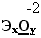 Вернёмся к формулам оксидов.Задание №1. (ученик у доски)Определите степени окисления второго элемента в формулах оксидов представленных на слайде №4. (Н2O, SiO2, Al2O3, K2O).Молодцы! С заданием справились. Можно идти дальше.Номенклатура оксидов (Объяснение учителя с элементами беседы). Сейчас мы научимся давать названия оксидам (слайд №5): любой оксид называют оксидом с указанием названия элемента в родительном падеже. При этом если элемент имеет несколько степеней окисления, то это отражают в названии, ставя в скобках соответствующую римскую цифру. (слайд №6)Физические свойства оксидов (выступления обучающихся с презентациями).Ваша задача - составить визитную карточку оксида. (Слайд №7):а) Формула  б) Названиев) Физические свойства (агрегатное состояние, цвет, растворимость в воде)г) Нахождение в природед) Значение:- для природы- для человекаДля составления визитной карточки оксида используйте информацию сообщений учеников.Летучие водородные соединения.Вторая колонка формул при классификации которую мы осуществили в начале урока –это формулы летучих водородных соединений, которые являются также бинарными соединениями. (слайд №3)Обучающиеся задают друг другу вопросы, заранее подготовленные дома по цепочке. Отвечающие фиксируют свои ответы в табло самоконтроля.Индивидуальная работа.Распределяют  формулы, которые представлены на слайде по группам.Результаты записывают в тетради.Анализируют результаты индив.работы: - Сложные вещества- Состоят из 2-х ХЭ- Одним из х.э. является кислород  формулируют цель урока и записывают в тетрадь тему урока.работа с учебником и рабочей тетрадьюИндивидуальные задания у доски,Остальные записывают в тетрадиВыполнение упражнения на доске и в тетради.Заполнение таблицы №3 на стр.79 в рабочей тетрадиИндивидуальная работа:доклады обучающихся с демонстрацией презентаций Фронтальная:Заполнение таблицы (визитная карточка оксидаИндивидуальная работа:доклады обучающихся с демонстрацией презентаций Фронтальная:Заполнение таблицыПрактическая часть (моделирование)(7 минут)Конструирование в электронном приложении «Конструктор молекул» пространственных моделей оксидовСейчас мы с вами построим модели веществ о которых говорили на уроке.Учитель объясняет правила работы в электронном приложении. Обучающиеся выполняют практическую работу по составлению формул оксидов в электронном приложении «конструктор молекул»Выставляют отметку в лист самоконтроля.Заключительный этапЗаключительное слово учителя.Мы живём на планете с кислородной атмосферой, поэтому наша жизнь, протекающая на Земле, связана с химией кислородсодержащих соединений. Оксиды - это большой класс кислородсодержащих веществ, но далеко не единственный.Сегодня вы хорошо поработали, давайте подведем итоги сегодняшнего урока.Заполните лист самоконтроля.Запишите домашнее задание:Параграф 18 (учебник) Расшифруйте фразу: "Дела как сажа бела". Каким оксидом образована белая сажа? Вычислите массовые доли каждого элемента в белой саже.Формулируют основные выводы урока.Заполняют лист самоконтроля и выставляют отметки за урок.Записывают домашнее задание